Publicado en  el 28/12/2016 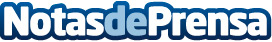 Las mejores apps para realizar videollamadas de grupoActualmente existen muchas aplicaciones para realizar videollamadas. En este artículo se presentan las mejoresDatos de contacto:Nota de prensa publicada en: https://www.notasdeprensa.es/las-mejores-apps-para-realizar-videollamadas Categorias: Telecomunicaciones Comunicación E-Commerce http://www.notasdeprensa.es